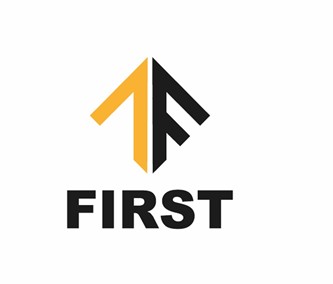 FIRST – SWIMMEETING 30 APRIL en 01 mei 2022VOORINSCHRIJVINGSFORMULIER Club 				……………………………………………………………….Verantwoordelijke 		……………………………………………………………….Adres 				……………………………………………………………….				……………………………………………………………….telefoon – gsm nummer	……………………………………………………………….Email				……………………………………………………………….neemt deel aan de swimmeeting op 30 april en 01 mei 2022neemt niet deelvermoedelijk aantal deelnemers :zaterdag : ……………………..zondag   : ……………………..handtekening			………………………………….terug te sturen vóór 15 maart 2022 naarHurtekant JohanGeraardsbergsesteenweg 140 – 9090 Gontrodejohan@hurtekant.be                                                   + 32 495 94 97 93